This form should be used for either an elective or a compulsory course being proposed and for a curriculum development process for an undergraduate curriculum at Çankaya University, Faculty of Arts and Sciences. Please fill in the form completely and submit the print-out carrying the approval of the Department Chair to the Dean's Office and mail its electronic copy to serpilkilic@cankaya.edu.tr. Upon receipt of both copies, the print-out will be forwarded to the Faculty Academic Board for approval. Incomplete forms will be returned to the Department. The approved form is finally sent to the President’s office for approval by the Senate.Part I.  Basic Course InformationPart II.  Detailed Course InformationTotal Workloads are calculated automatically by formulas. To update all the formulas in the document first press CTRL+A and then press F9.Part III New Course Proposal Information State only if it is a new coursePart IV Approval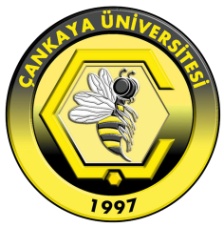 ÇANKAYA UNIVERSITYFaculty of Arts and SciencesCourse Definition FormDepartment NameENGLISH LANGUAGE AND LITERATUREENGLISH LANGUAGE AND LITERATUREENGLISH LANGUAGE AND LITERATUREENGLISH LANGUAGE AND LITERATUREDept. Numeric CodeDept. Numeric CodeCourse CodeNumber of Weekly Lecture HoursNumber of Weekly Lab/Tutorial HoursNumber of Credit HoursCourse Web Sitehttp:// ell.cankaya.edu.trhttp:// ell.cankaya.edu.trhttp:// ell.cankaya.edu.trhttp:// ell.cankaya.edu.trECTS CreditECTS CreditCourse NameThis information will appear in the printed catalogs and on the web online catalog.Course NameThis information will appear in the printed catalogs and on the web online catalog.English Name19th-Century PoetryTurkish Name19. Yüzyıl ŞiiriCourse Description Provide a brief overview of what is covered during the semester. This information will appear in the printed catalogs and on the web online catalog. Maximum 60 words.This course looks at some of the texts which reflect the “long Romantic period” (1740-1850), the second half of the 19th century, and the beginnings of modernism. The texts selected will vary depending on the semester and the instructor, from developments in 19th-century Britain, to those in France, Germany, Russia or North America. They may include philosophical or theoretical essays, works of visual art, and examples of the various genres of prose and poetry that evolve during the period. Topics may range from the supernatural and the Gothic, to antiquity, modernity, translation, history, the sublime, the fragment, irony, identity, “literature,” and “criticism.” The course may also include subjects as diverse as the origins and influences of German idealism, the pre-Raphaelites, fin-de-siècle aesthetics and decadence, or the origins of the avant-garde in art, music and literature.Prerequisites (if any)Give course codes and check all that are applicable.1st2nd2nd2nd3rd3rd4thPrerequisites (if any)Give course codes and check all that are applicable.Prerequisites (if any)Give course codes and check all that are applicable. Consent of the Instructor Consent of the Instructor Consent of the Instructor Senior Standing Give others, if any.  Give others, if any.  Give others, if any. Co-requisites (if any)1st2nd2nd2nd3rd4th4thCo-requisites (if any)Course Type  Check all that are applicable Must course for dept.       Must course for other dept.(s)       Elective course for dept.       Elective course for other dept.(s) Must course for dept.       Must course for other dept.(s)       Elective course for dept.       Elective course for other dept.(s) Must course for dept.       Must course for other dept.(s)       Elective course for dept.       Elective course for other dept.(s) Must course for dept.       Must course for other dept.(s)       Elective course for dept.       Elective course for other dept.(s) Must course for dept.       Must course for other dept.(s)       Elective course for dept.       Elective course for other dept.(s) Must course for dept.       Must course for other dept.(s)       Elective course for dept.       Elective course for other dept.(s) Must course for dept.       Must course for other dept.(s)       Elective course for dept.       Elective course for other dept.(s)Course ClassificationGive the appropriate percentage for each category.Course ClassificationGive the appropriate percentage for each category.Course ClassificationGive the appropriate percentage for each category.Course ClassificationGive the appropriate percentage for each category.Course ClassificationGive the appropriate percentage for each category.Course ClassificationGive the appropriate percentage for each category.CategorySocial SciencesLanguagesPercentage9010Course Objectives Maximum 100 words.To: broaden students’ knowledge and understanding of fundamental concepts  in 19th-century poetryprovide a range of critical frameworks for analyzing Romantic and later 19th-century poetry across cultures provide awareness of current issues and concerns in the study of Romanticism and the 19th centuryincrease students’ analytical skills in interpreting 19th-century poetic and other texts Learning Outcomes Explain the learning outcomes of the course. Maximum 10 items.Students will become familiar with selected issues and concerns in the study of 19th-century poetry become familiar with selected contemporary theoretical frameworks for analyzing 19th-century poetrybe able to think critically about interdisciplinary and theoretical relations that emerge in the analysis of poetrybe able to discuss current developments in 19th-century poetry studies critically, in light of the theoretical and literary understanding they have gained.Textbook(s) List the textbook(s), if any, and other related main course material.Textbook(s) List the textbook(s), if any, and other related main course material.Textbook(s) List the textbook(s), if any, and other related main course material.Textbook(s) List the textbook(s), if any, and other related main course material.Textbook(s) List the textbook(s), if any, and other related main course material.Author(s)TitlePublisherPublication YearISBNTexts will be assigned according to the orientation of the class in a particular semester. Course texts will be international, and may include literature, film, art, Internet sources, or other forms of cultural expression.Reference Books List, if any, other reference books to be used as supplementary material.Reference Books List, if any, other reference books to be used as supplementary material.Reference Books List, if any, other reference books to be used as supplementary material.Reference Books List, if any, other reference books to be used as supplementary material.Reference Books List, if any, other reference books to be used as supplementary material.Author(s)TitlePublisherPublication YearISBNvariableTeaching Policy Explain how you will organize the course (lectures, laboratories, tutorials, studio work, seminars, etc.)Lectures and class discussions.Laboratory/Studio Work Give the number of laboratory/studio hours required per week, if any, to do supervised laboratory/studio work and list the names of the laboratories/studios in which these sessions will be conducted.None.Computer Usage Briefly describe the computer usage and the hardware/software requirements for the course.Depending on the semester, PowerPoint presentations may be a requirement of the course.Course Outline List the weekly topics to be covered.  Course Outline List the weekly topics to be covered.  WeekTopic(s)1Introduction to the course2Discussion of theoretical frames and analysis of texts 3Discussion of theoretical frames and analysis of texts4Discussion of theoretical frames and analysis of texts5Discussion of theoretical frames and analysis of texts6Discussion of theoretical frames and analysis of texts7Discussion of theoretical frames and analysis of texts8Midterm Exam9Discussion of theoretical frames and analysis of texts10Discussion of theoretical frames and analysis of texts11Discussion of theoretical frames and analysis of texts12Discussion of theoretical frames and analysis of texts13Discussion of theoretical frames and analysis of texts14Discussion of theoretical frames and analysis of textsGrading Policy List the assessment tools and their percentages that may give an idea about their relative importance to the end-of-semester grade.Grading Policy List the assessment tools and their percentages that may give an idea about their relative importance to the end-of-semester grade.Grading Policy List the assessment tools and their percentages that may give an idea about their relative importance to the end-of-semester grade.Grading Policy List the assessment tools and their percentages that may give an idea about their relative importance to the end-of-semester grade.Grading Policy List the assessment tools and their percentages that may give an idea about their relative importance to the end-of-semester grade.Grading Policy List the assessment tools and their percentages that may give an idea about their relative importance to the end-of-semester grade.Grading Policy List the assessment tools and their percentages that may give an idea about their relative importance to the end-of-semester grade.Grading Policy List the assessment tools and their percentages that may give an idea about their relative importance to the end-of-semester grade.Grading Policy List the assessment tools and their percentages that may give an idea about their relative importance to the end-of-semester grade.Assessment ToolQuantityPercentageAssessment ToolQuantityPercentageAssessment ToolQuantityPercentageHomeworkvariablevariableCase StudyAttendanceQuiz(es)variablevariableLab WorkField StudyMidterm Exam135-45 % Classroom Participationvariable10-30 %ProjectTerm PapervariablevariableOral PresentationvariablevariableFinal Exam135-45 %ECTS WorkloadList all the activities considered under the ECTS.ECTS WorkloadList all the activities considered under the ECTS.ECTS WorkloadList all the activities considered under the ECTS.ECTS WorkloadList all the activities considered under the ECTS.ActivityQuantityDuration(hours)Total Workload(hours)Attending Lectures (weekly basis)14342Attending  Labs/Recitations (weekly basis)Compilation and finalization of course/lecture notes (weekly basis)14114Collection and selection of relevant material (once)Self study of relevant material (weekly basis)13339Take-home assignmentsvariablePreparation for quizzesvariablePreparation for mid-term exams (including the duration of the exams)11515Preparation of term paper/case-study report (including oral presentation)variablePreparation of term project/field study report (including oral presentation)variablePreparation for final exam (including the duration of the exam)11515TOTAL WORKLOAD / 25TOTAL WORKLOAD / 25TOTAL WORKLOAD / 25125/25ECTS CreditECTS CreditECTS Credit5Program Qualifications vs. Learning Outcomes Consider the program qualifications given below as determined in terms of learning outcomes and acquisition of capabilities for all the courses in the curriculum. Look at the learning outcomes of this course given above. Relate these two using the Likert Scale by marking with X in one of the five choices at the right.Program Qualifications vs. Learning Outcomes Consider the program qualifications given below as determined in terms of learning outcomes and acquisition of capabilities for all the courses in the curriculum. Look at the learning outcomes of this course given above. Relate these two using the Likert Scale by marking with X in one of the five choices at the right.Program Qualifications vs. Learning Outcomes Consider the program qualifications given below as determined in terms of learning outcomes and acquisition of capabilities for all the courses in the curriculum. Look at the learning outcomes of this course given above. Relate these two using the Likert Scale by marking with X in one of the five choices at the right.Program Qualifications vs. Learning Outcomes Consider the program qualifications given below as determined in terms of learning outcomes and acquisition of capabilities for all the courses in the curriculum. Look at the learning outcomes of this course given above. Relate these two using the Likert Scale by marking with X in one of the five choices at the right.Program Qualifications vs. Learning Outcomes Consider the program qualifications given below as determined in terms of learning outcomes and acquisition of capabilities for all the courses in the curriculum. Look at the learning outcomes of this course given above. Relate these two using the Likert Scale by marking with X in one of the five choices at the right.Program Qualifications vs. Learning Outcomes Consider the program qualifications given below as determined in terms of learning outcomes and acquisition of capabilities for all the courses in the curriculum. Look at the learning outcomes of this course given above. Relate these two using the Likert Scale by marking with X in one of the five choices at the right.Program Qualifications vs. Learning Outcomes Consider the program qualifications given below as determined in terms of learning outcomes and acquisition of capabilities for all the courses in the curriculum. Look at the learning outcomes of this course given above. Relate these two using the Likert Scale by marking with X in one of the five choices at the right.NoProgram QualificationsContributionContributionContributionContributionContributionNoProgram Qualifications012341.Students will have a high general level of Englishx2.Students will have a reasonable knowledge of Linguisticsx3.Students will be able to express themselves imaginatively. They will be keen to build on and extend their knowledgex4.Students will be able to respond to and discuss literary texts orallyx5.Students will take an active role in ethical issues related to their area of study. They will take responsibility in matters of cultural heritage.x6.Students will have the ability to think analytically and express their judgements, especially in essay formx7.Students will plan and contribute to social and cultural events, taking responsibility, whether in teams or in individual workx8.Students will learn to serve society by passing on knowledge, and by contributing, whether in schools, cultural institutions, or elsewhereX9.Students will have a competence in using computersX10.Students will be able to give up-to-date assessments of literary periods in English literatureX11.Students will have an ability to discuss culture with a knowledge of related disciplines and subjects like multiculturalism and gender studiesx12.Students will have knowledge of main research techniques and methods. They will be able to use source materialsx13.Students will be able to assess other literatures than Englishx14.Students will have a background in literary theory xIs the new course replacing a former course in the curriculum?Is the new course replacing a former course in the curriculum?Is the new course replacing a former course in the curriculum?Is the new course replacing a former course in the curriculum?YesNoFormer Course’s Code Former Course’s Code Former Course’s Code Former Course’s Code Former Course’s NameFormer Course’s NameIs the new course replacing a former course in the curriculum?Is the new course replacing a former course in the curriculum?Is the new course replacing a former course in the curriculum?Is the new course replacing a former course in the curriculum?YesNoIs there any similar course which has content overlap with other courses offered by the university?Is there any similar course which has content overlap with other courses offered by the university?Is there any similar course which has content overlap with other courses offered by the university?Is there any similar course which has content overlap with other courses offered by the university?YesNoMost Similar Course’s Code Most Similar Course’s Code Most Similar Course’s Code Most Similar Course’s Code Most Similar Course’s NameMost Similar Course’s NameIs there any similar course which has content overlap with other courses offered by the university?Is there any similar course which has content overlap with other courses offered by the university?Is there any similar course which has content overlap with other courses offered by the university?Is there any similar course which has content overlap with other courses offered by the university?YesNoFrequency of Offerings Check all semesters in which the course is to be offered.Frequency of Offerings Check all semesters in which the course is to be offered.Frequency of Offerings Check all semesters in which the course is to be offered.Frequency of Offerings Check all semesters in which the course is to be offered. Fall           Spring           Summer Fall           Spring           Summer Fall           Spring           Summer Fall           Spring           Summer Fall           Spring           Summer Fall           Spring           Summer Fall           Spring           Summer Fall           Spring           SummerFirst OfferingAcademic YearAcademic YearSemesterSemesterFall           SpringFall           SpringFall           SpringMaximum Class Size ProposedMaximum Class Size ProposedStudent Quota for Other DepartmentsStudent Quota for Other DepartmentsStudent Quota for Other DepartmentsStudent Quota for Other DepartmentsApproximate Number of Students Expected to Take the CourseApproximate Number of Students Expected to Take the CourseApproximate Number of Students Expected to Take the CourseJustification for the proposalMaximum 80 wordsJustification for the proposalMaximum 80 wordsJustification for the proposalMaximum 80 wordsJustification for the proposalMaximum 80 wordsJustification for the proposalMaximum 80 wordsJustification for the proposalMaximum 80 wordsJustification for the proposalMaximum 80 wordsJustification for the proposalMaximum 80 wordsJustification for the proposalMaximum 80 wordsJustification for the proposalMaximum 80 wordsJustification for the proposalMaximum 80 wordsJustification for the proposalMaximum 80 wordsThe study of 19th-century poetry, Romanticism in particular, is critical to understanding contemporary developments in literary and cultural studies. This is a core requirement that updates the curriculum in light  of current developments in the field.The study of 19th-century poetry, Romanticism in particular, is critical to understanding contemporary developments in literary and cultural studies. This is a core requirement that updates the curriculum in light  of current developments in the field.The study of 19th-century poetry, Romanticism in particular, is critical to understanding contemporary developments in literary and cultural studies. This is a core requirement that updates the curriculum in light  of current developments in the field.The study of 19th-century poetry, Romanticism in particular, is critical to understanding contemporary developments in literary and cultural studies. This is a core requirement that updates the curriculum in light  of current developments in the field.The study of 19th-century poetry, Romanticism in particular, is critical to understanding contemporary developments in literary and cultural studies. This is a core requirement that updates the curriculum in light  of current developments in the field.The study of 19th-century poetry, Romanticism in particular, is critical to understanding contemporary developments in literary and cultural studies. This is a core requirement that updates the curriculum in light  of current developments in the field.The study of 19th-century poetry, Romanticism in particular, is critical to understanding contemporary developments in literary and cultural studies. This is a core requirement that updates the curriculum in light  of current developments in the field.The study of 19th-century poetry, Romanticism in particular, is critical to understanding contemporary developments in literary and cultural studies. This is a core requirement that updates the curriculum in light  of current developments in the field.The study of 19th-century poetry, Romanticism in particular, is critical to understanding contemporary developments in literary and cultural studies. This is a core requirement that updates the curriculum in light  of current developments in the field.The study of 19th-century poetry, Romanticism in particular, is critical to understanding contemporary developments in literary and cultural studies. This is a core requirement that updates the curriculum in light  of current developments in the field.The study of 19th-century poetry, Romanticism in particular, is critical to understanding contemporary developments in literary and cultural studies. This is a core requirement that updates the curriculum in light  of current developments in the field.The study of 19th-century poetry, Romanticism in particular, is critical to understanding contemporary developments in literary and cultural studies. This is a core requirement that updates the curriculum in light  of current developments in the field.Proposed byFaculty MemberGive the Academic Title first.SignatureDateProposed byAssoc. Prof. Johann Pillai18. 03. 2019Proposed byProposed byDepartmental Board sitting dateSitting numberMotion numberDepartment ChairProf. Dr. Özlem UzundemirSignatureDate20.06.2015Faculty Academic Board sitting dateSitting numberMotion numberDeanProf. Dr. Buket AkkoyunluSignatureDate21.06.2015Senatesitting dateSitting numberMotion number